6/a. melléklet a 35/2019. (XI.28.) önkormányzati rendelethezPÁLYÁZATI FELHÍVÁSHajdúböszörmény Város Önkormányzatának Képviselő-testülete a Hajdúböszörmény Város településképének védelméről szóló 35/2019.(XI.28.) önkormányzati rendelete alapján pályázatot hirdet az építészeti értékek helyi védelméhez nyújtandó támogatásra.A támogatás célja a védett épületek, építmények és épületrészek megfelelő színvonalú fenntartása, felújítása és építészeti megjelenésének biztosítása.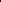 Pályázati előírások:A pályázati feltételek:Csak a védelem alá helyezett, és az ingatlan-nyilvántartásba bejegyzett ingatlanok esetében lehet pályázni.Pályázhat olyan természetes és/vagy jogi személy, akinek/amelynek az épület, épületrész, építmény a tulajdonában, - illetőleg a tulajdonos hozzájárulásával használatában, (haszonélvezetében), vagy bérletében van.A pályázati kérelmet a 10/b. melléklet szerinti Adatlap kitöltésével kell benyújtani.A pályázatokat a Hajdúböszörmény Város Önkormányzatának címezve, a Polgármesteri Hivatal városi főépítészéhez kell benyújtani.A meghirdetett határidőn túl érkezett, vagy formai és tartalmi szempontból nem megfelelő pályázatok hiánypótlási felhívást követő (mely egyszeri és 15 napon belüli) eredménytelensége esetén — elutasításra kerülnek.Épületre újabb támogatás csak a 15 éves együttműködési kötelezettség lejártával adható.A pályázó nem a felújítási munkára, hanem a költségvetésben kimutatható többletköltségek finanszírozására kaphat támogatást.A pályázat tartalmai követelményei:A pályázó és építmény adatai (név, lakcím, elérhetőség, létesítmény elhelyezkedése, megnevezése).Pályázat mellékletei:építési munkához kötött munka esetén az építési engedélyezési tervdokumentáció és jogerős építési engedély,építési engedélyhez nem kötött munka esetén az építési engedélyezési tervdokumentációnak megfelelő tervek, fénykép-dokumentáció az építmény állapotáról, (min. 5 db),az ingatlan tulajdoni lapjának 30 napnál nem régebbi hiteles másolata,a megvalósítást szolgáló részletes költségvetés,a megpályázott pénzösszeg megjelölése, felhasználásának tervezett módja és a megpályázott munka elkészülésének határideje,a pályázó kötelezettségvállalási nyilatkozata arról, hogy a támogatás elnyerése esetén a kapott összeget a pályázati feltételek szerint használja fel,társasház esetében a tulajdonostársak, illetőleg a közös képviselő hozzájáruló nyilatkozata.A pályázat benyújtásának határideje: 2021. december 06.A pályázatokat a Polgármesteri Hivatal főépítészéhez kell benyújtani postai úton (4220 Hajdúböszörmény, Bocskai tér 1. sz., illetve Hajdúböszörményi Polgármesteri Hivatal 4221 Pf:73.)A pályázatokat a bizottság javaslata alapján a Képviselő-testület bírálja el és dönt a támogatás mértékéről, elsősorban műszaki és városképi indokoltság alapján.A pályázat befogadásáról a pályázó a benyújtás határidejét követő 30 napon belül, a döntésről további 30 napon belül értesítést kap.Hajdúböszörmény, 2021. október 06.                                                                                                Tóth Sándor sk.                                                                             Hajdúböszörményi Polgármesteri Hivatal                                                                                            Városi Főépítész